Чем заняться с 25.10.2021 по 07.11.2021 годаКогдаЧтоКак25.10.2021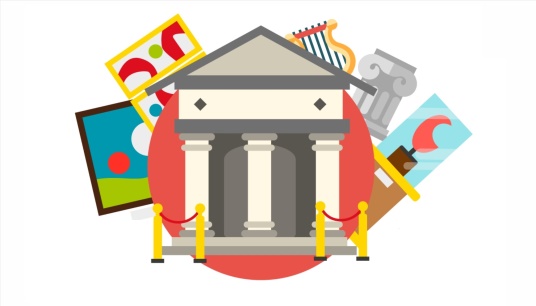 День музеевПросмотр он-лайн музеев, оставь свои впечатления в группе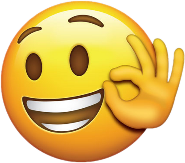 26.10.2021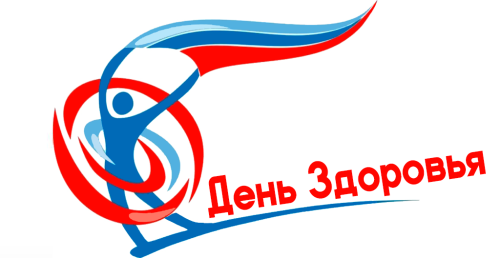 День здоровья1.Сними видео:-как ты делаешь зарядку-полезного рецепта2.Отправь видео в группу «Республика добра, доверия и справедливости» в «Предложить новость».27.10.2021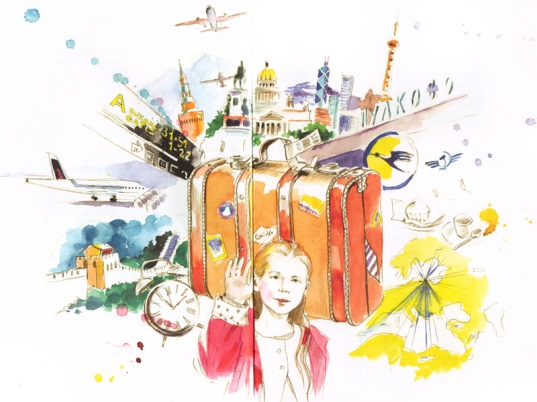 День путешествий Отправьтесь в путешествие по «интересным» местам России.Пришли фото своих путешествий в школьную группу и  займи свое место в рейтинге 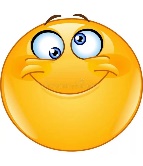 28.10.2021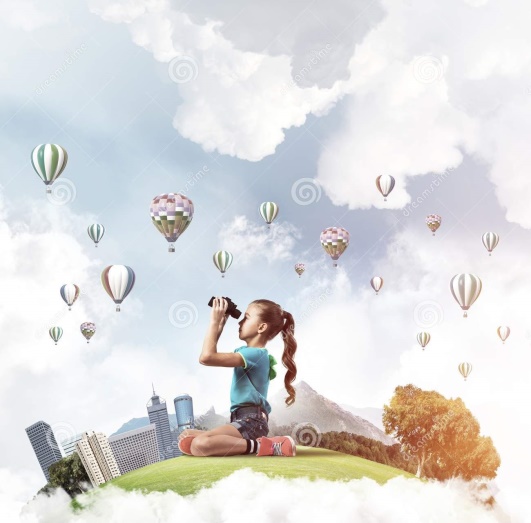 День новых впечатлений1.Вспомни, какое самое яркое и положительное впечатление ты получил этим летом.2.Напиши о нем рассказ.3. Выложи свой рассказ в группу (можно приложить фото).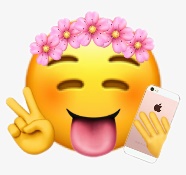 29.10.2021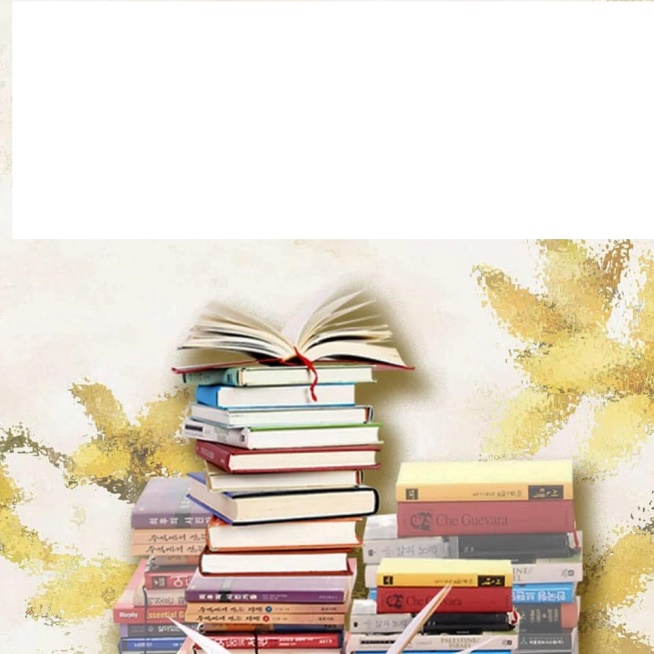 День книги1.Сними видеоролик о совей любимой книге (напиши анонс о книге).2.Отправь видео или анонс в группу и приложи фото обложки книги.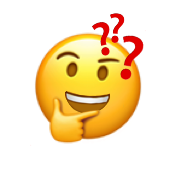 01.11.2021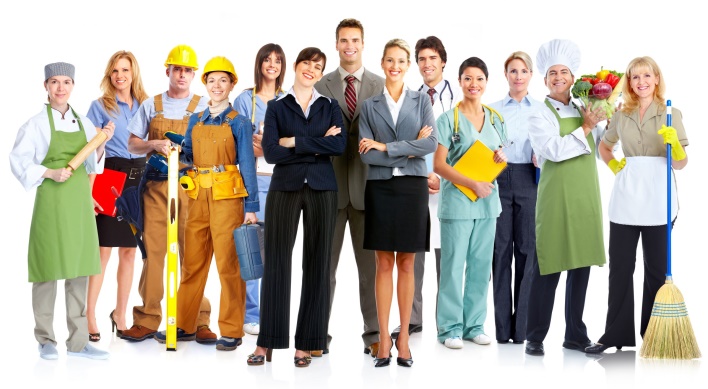 День профессий1.Кем ты мечтаешь стать в будущем? Какую необычную профессию ты знаешь?2.Напиши нам в группу.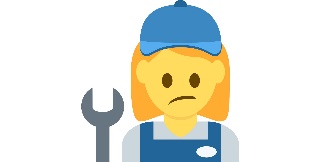 02.11.2021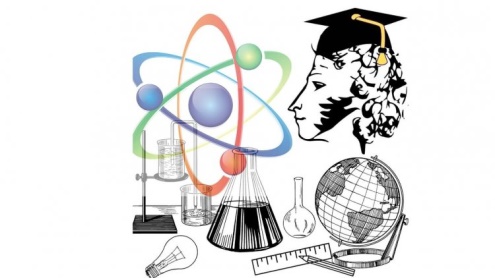 День наукиПознакомьтесь с новыми научными открытиями.  Напиши в группу , что ты думаешь о техническом прогрессе, что он нам сулит и к чему г8отовиться. Можешь нарисовать.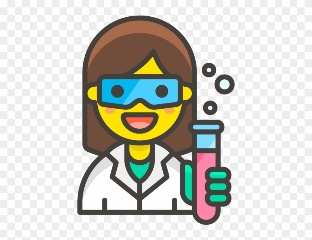 03.11.2021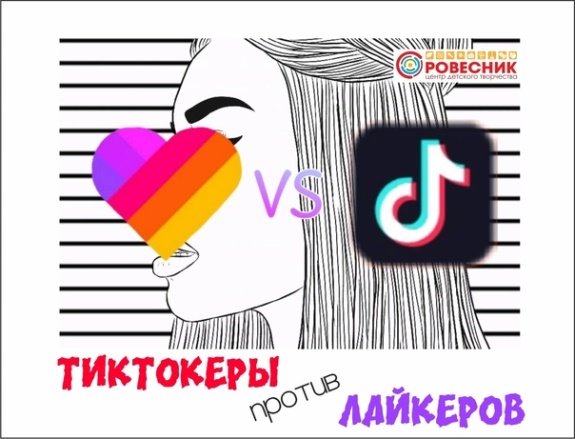 День тик-токераСними позитивный и конструктивный  тренд Тик-ТокаПредложи в группу.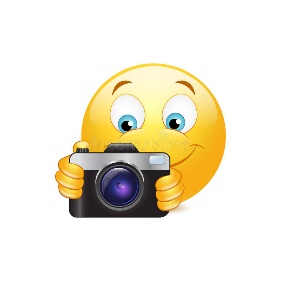 04.11.2021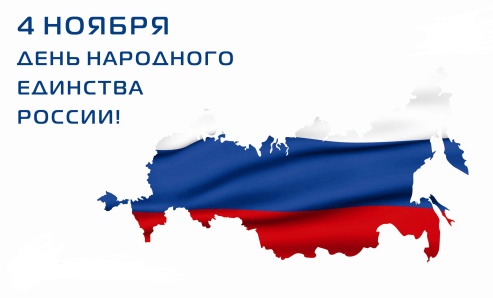 День народного единстваПразднуем со всей страной!Размести флаг России на своем окне и пришли фото в группу07.11.2021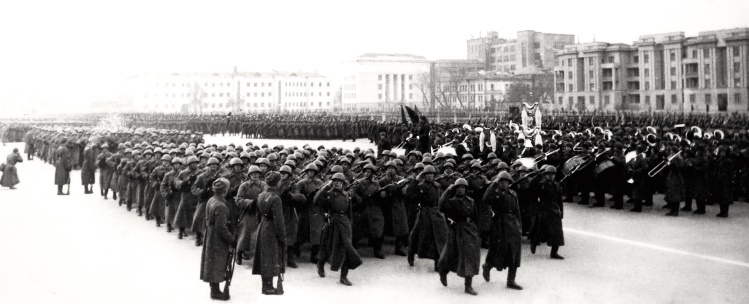 День Парада Памяти в г.Куйбышеве 7 ноября 1941Посмотри видео трансляцию Парада Победы. Посмотри Парад Победы онлайн, там будет и наш отряд «Патриот»